ТОКАРНЫЙ СТАНОК С ЧПУ на наклонной станине КМТ KTL44S/500 (CLS20/500) (DMTG)Конструктивные особенности:Диаграмма мощности и крутящего момента шпинделя KTL44S/500, 11/15 (FANUC)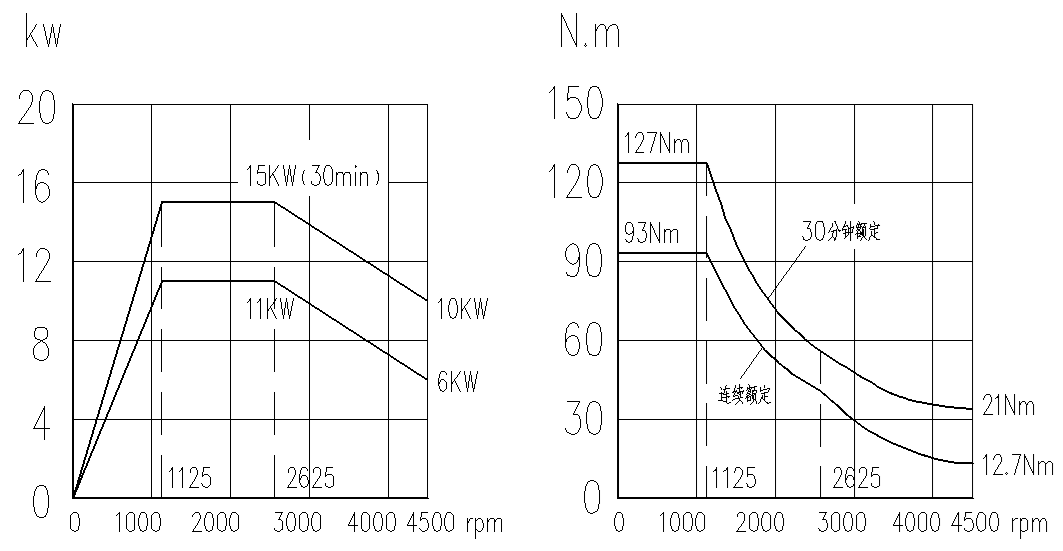 Диаграмма мощности и крутящего момента шпинделя KTL44S/500, 11/14,3 кВт (SIEMENS)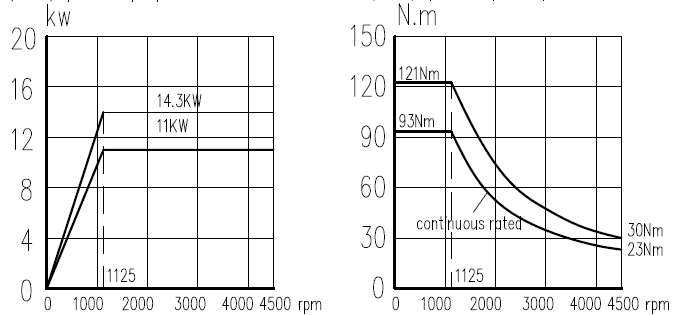 Диаграмма мощности и крутящего момента шпинделя KTL44S/500, 12/18 кВт (H-CNC)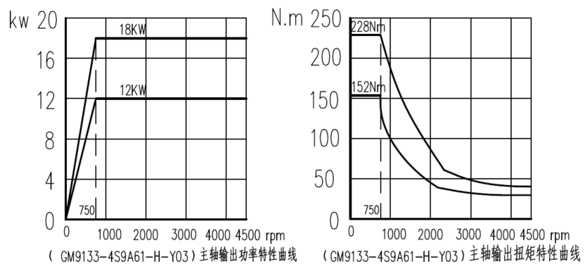 ТЕХНИЧЕСКИЕ ХАРАКТЕРИСТИКИКомплектация:СТОИМОСТЬ ОБОРУДОВАНИЯ:Гарантия 1 годУсловия оплаты оборудования:Складское оборудование: 100% предоплата.Заказное оборудование: 50% предоплата, 30% по факту готовности оборудования на заводе-изготовителе, 20% по факту поступления оборудования на.Условия отгрузки:Самовывоз со склада Поставщика в РФ.Доставка оплачивается отдельно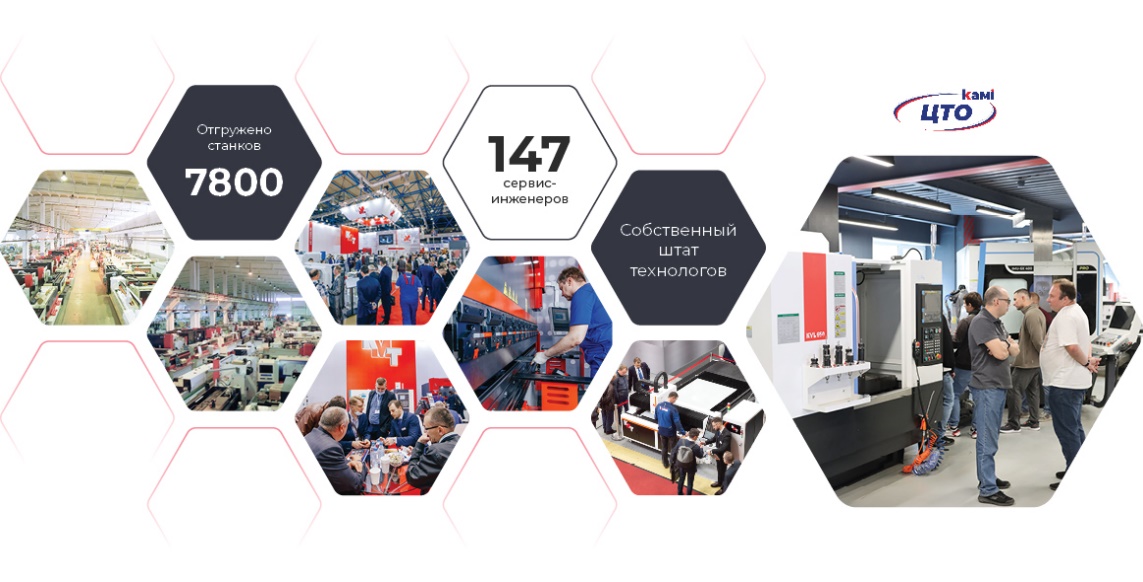 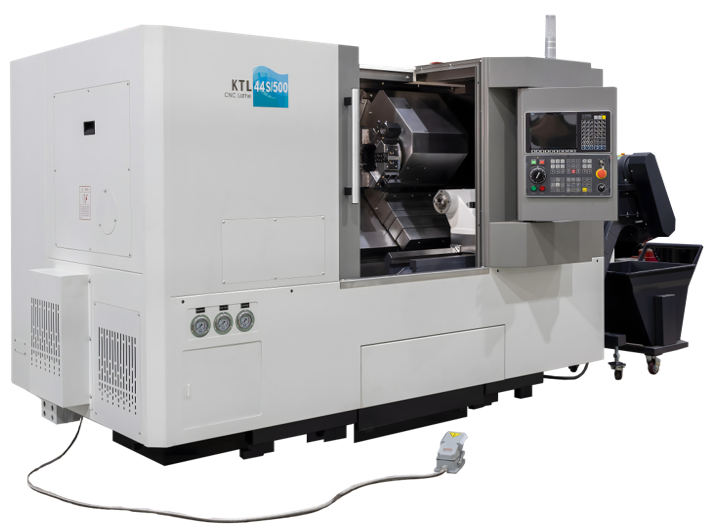 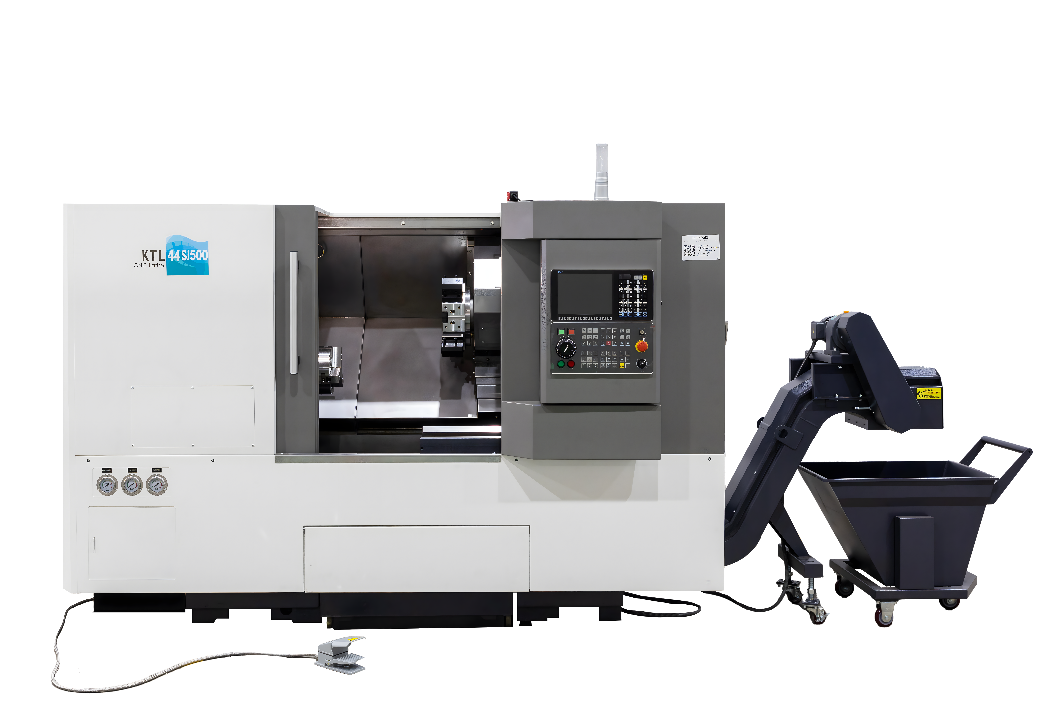 Система ЧПУ FANUC PLUS 0i-TF Siemens 828D  H-СNC808DiTМощность главного двигателя 11/15 кВт, ремень Максимальный диаметр 440 мм Диаметр прутка -      51мм Длина обработки-450 ммСистема ЧПУ FANUC PLUS 0i-TF Siemens 828D  H-СNC808DiTМощность главного двигателя 11/15 кВт, ремень Максимальный диаметр 440 мм Диаметр прутка -      51мм Длина обработки-450 ммKTL44S/500Серия токарныхЦентров КМТСерия токарныхЦентров КМТКМТ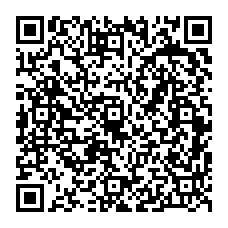 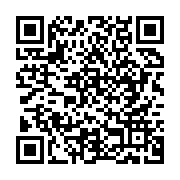 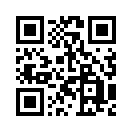 Цельнолитая станина Наклонная станина отлита из чугуна. Угол наклона станины 45°. Такая конструкция станины обеспечивает лучшую устойчивость, жесткость, гашение вибраций. Так же наклонная станина занимает меньшую площадь, что позволяет легко удалять стружку и очищать станок.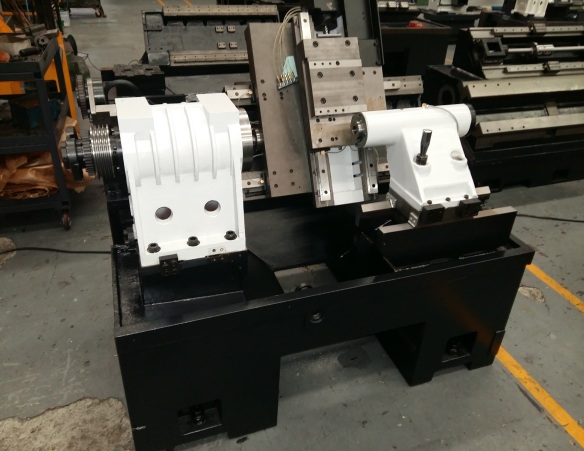 Линейные направляющиеОбеспечивают высокоскоростное перемещение и более высокую точность позиционирования.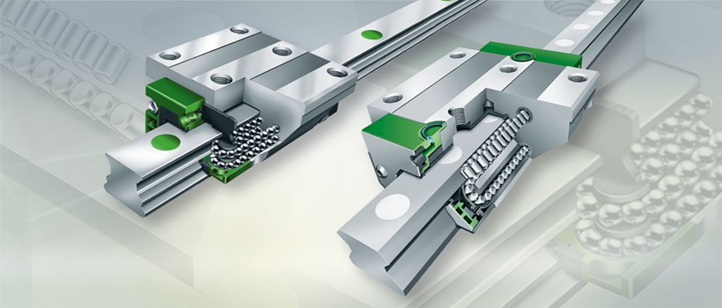 Револьверная головкаГидравлическая револьверная головка на 8 позиций, время смены инструмента 0,3 сек.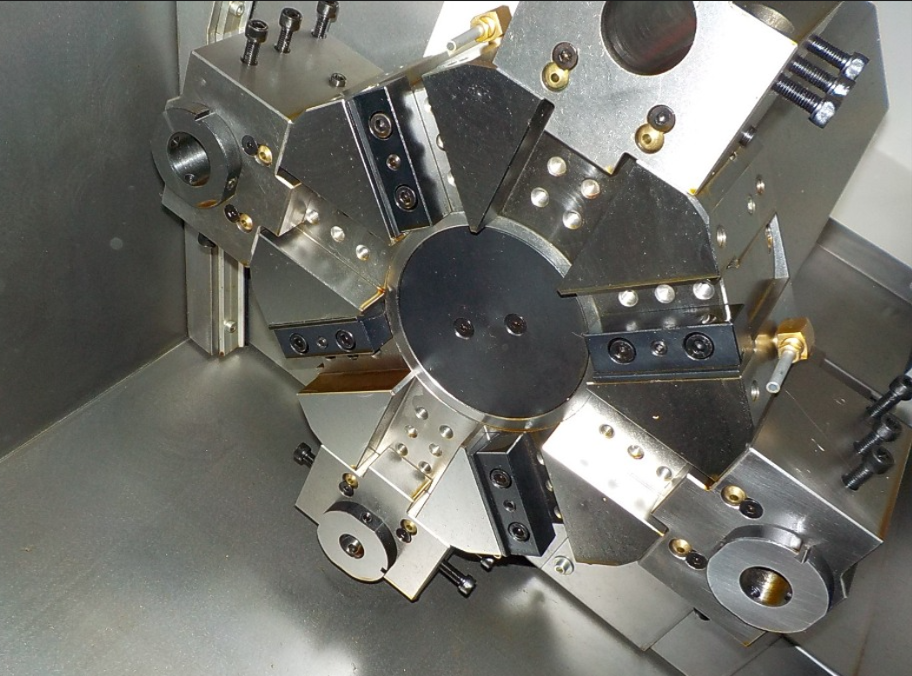 ШВПНа станке установлены высокоточные ШВП с предварительным натягом, отвечающие классу точности С3.К каждой гайке ШВП подведена трубка импульсной смазкиПодшипники шпинделяВысокоточный триплекс радиально-упорных шарикоподшипников NSK (3 в одном комплекте) используется в качестве переднего подшипника шпинделя, который должен нести радиальное и осевое усилие. Высокоточный дуплекс радиальных шарикоподшипников NSK (2 в одном комплекте) используется для заднего подшипника шпинделя в качестве вспомогательного подшипника. Благодаря правильной предварительной нагрузке на обоих подшипниках, шпиндель обладает высокой жесткостью и точностьюГидравлический 3-х кулачковый патронГидравлический патрон AutoStrong (Тайвань), применяется для зажатия заготовки в процессе обработки.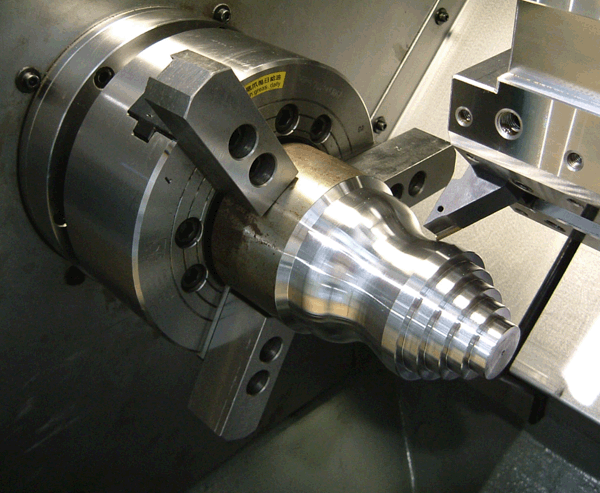 Гидравлическая пиноль задней бабкиНа станке установлена гидравлическая задняя бабка. Движение задней бабки осуществляется по направляющим качения роликового типа. Управлять перемещением задней бабки можно через ЧПУ или от педали. Ход задней бабки составляет 130 мм.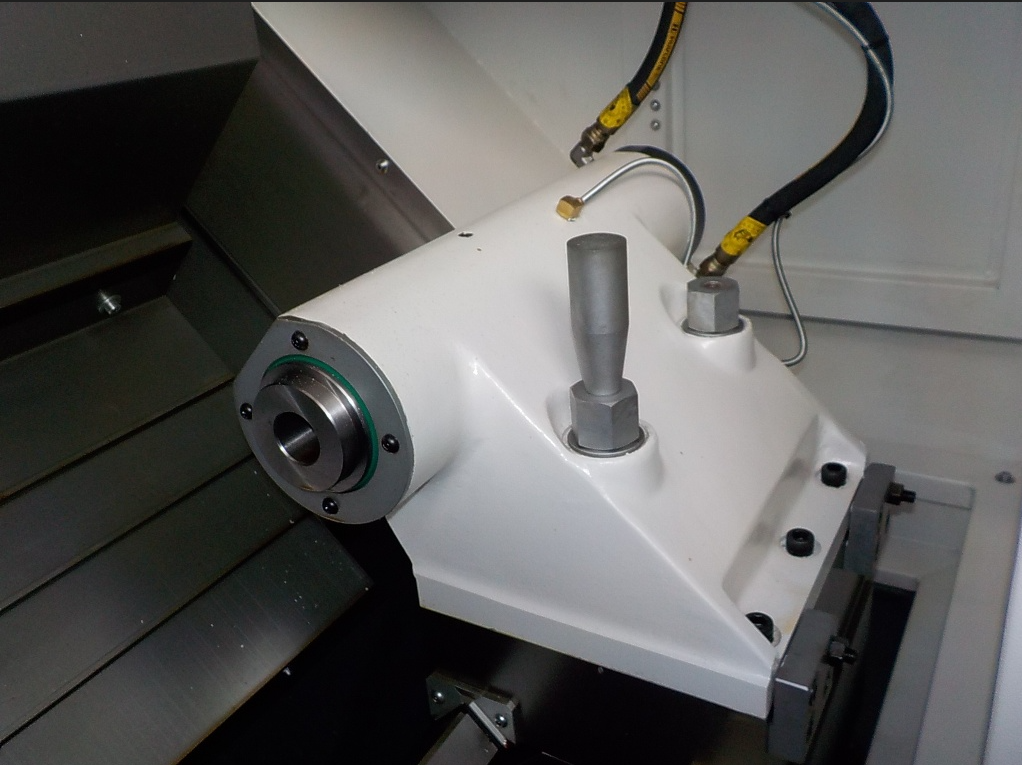 Система ЧПУ Fanuc (Япония)Промышленная система ЧПУ самая распространённая в России, более проста в использовании, легко найти операторов. Сервис по всей России, запасные части в наличии на складах.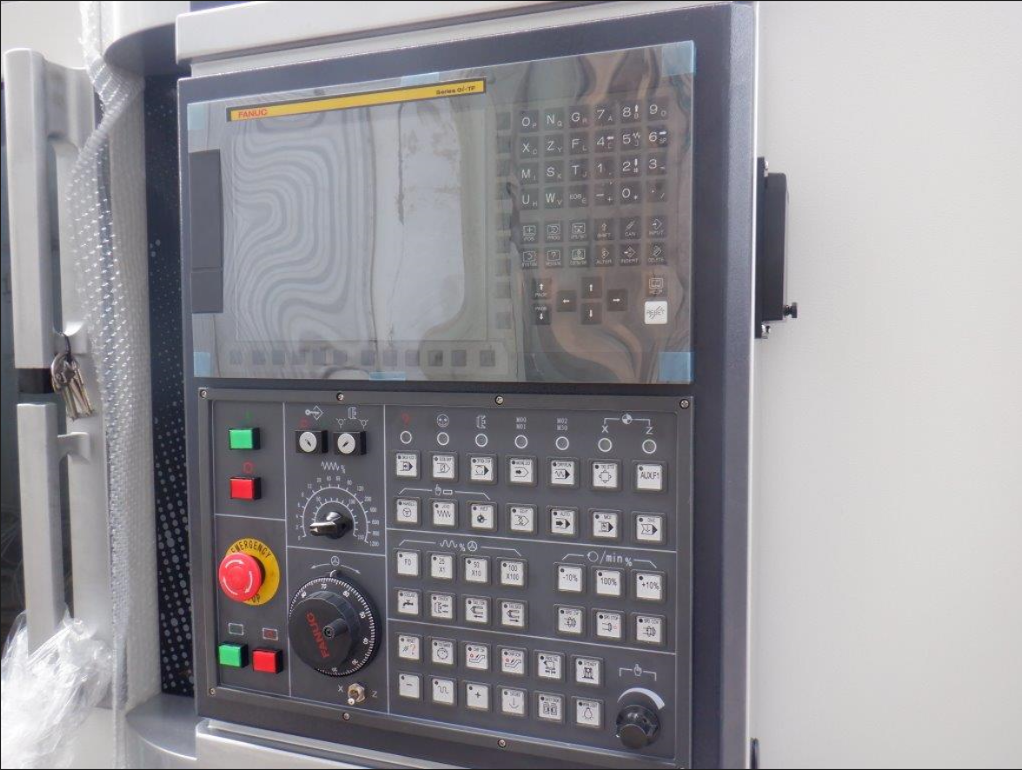 Система ЧПУ H-CNC808DiT  Промышленная система ЧПУLCD монитор 10,4 дюймов.+2-3 оси управления (память 8G)Внешний модуль ПЛК и ввода-выводаПоддержка высокоточного кодированияПоддержка полностью замкнутого контура управления8000 об/мин высокоскоростное жесткое нарезание резьбыПоддержка протокола шины NCUC, M3, Ethercat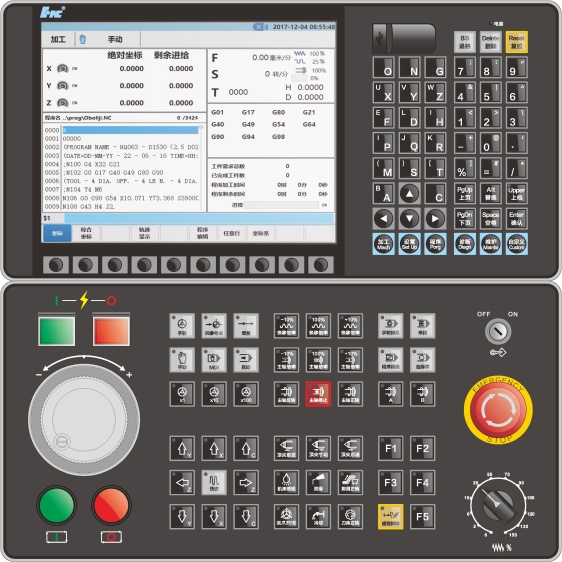 Система ЧПУ Siemens 828D Изысканная и надежная система ЧПУСистема ЧПУ оборудована популярным новейшим коммуникационным портом, картой CF, портом USB и сетевым портом, находящимися на передней панели для удобного использования. Во время использования карты CF можно закрыть защитную крышку.Функция передачи данныхЛитая панель управления изготовлена из магниевого сплава.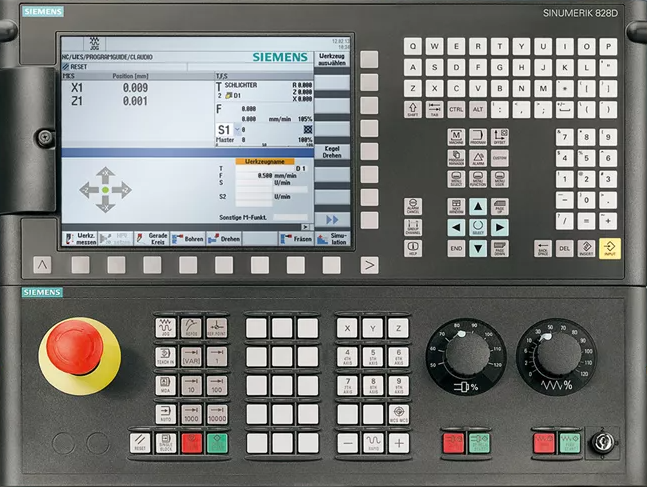 Модельный рядKTL 44S/500 (CLS20/500)Максимальный диаметр обработки, мм440Максимальный диаметр точения над револьверной головкой, мм260Максимальный диаметр точения над станиной, мм300Максимальная длина обработки, мм450Диаметр патрона, дюйм8Диаметр отверстия в шпинделе, мм62Максимальный диаметр обрабатываемого прутка, мм51Диаметр подшипника шпинделя, мм100Угол наклона станины, град.45Перемещения по осям Х/Z, мм165/500Быстрые перемещения по осям X/Z, м/мин20/24Точность позиционирования, мкм±4Повторяемость, мкм±2,5Частота вращения шпинделя, об./мин.45 - 4500Скорость подачи, мм/мин.0 - 5000Мощность главного привода, кВт11/15 (FANUC)11/14,3 (SIEMENS)12/18 (H-CNC)Торец шпинделяА2-6Количество инструмента8Сечение инструмента 25х25 ммФ40мм отверстие в расточном блокеВремя смены инструмента, сек.0,45/1,2Диаметр пиноли задней бабки, мм80Конус пиноли задней бабкиМорзе 4Ход пиноли задней бабки, мм130Габаритные размеры (с транспортером стружки), мм4 150 х 1 620 х 1760Масса, кг4 000Система ЧПУ FANUC PLUS 0i-MF (Type 5) / Siemens 828D / HNC808DiT, русский языкГидравлическая револьверная головка на 8 позицийКомплект вспомогательной оснастки (4 расточных блока, 4 прижимных планки для проходного резца, переходные втулки – 3шт.)Гидравлическая пиноль задней бабкиБесступенчатое регулирование скорости вращения шпинделяГидравлический 3-х кулачковый патрон 8” с полым цилиндром (Тайвань)Комплект сырых кулачковКомплект каленых кулачковПедаль зажима/разжима патронаТранспортер для удаления стружки с тележкойКабинетная защита зоны резанияОсвещение рабочей зоныСистема подачи СОЖИнтерфейс подключения пруткоподатчикаТеплообменник электрошкафаАвтоматическая система смазкиИнструмент для обслуживания станка Руководство по эксплуатации на русском языкеНаименование оборудованияЦена с НДСKTL44S/500 (CLS20/500) Токарный центр с наклонной станиной с ЧПУ FANUC 0i-TF446 440 CNYKTL44S/500 (CLS20/500) Токарный центр с наклонной станиной с ЧПУ Siemens 828D437 643 CNYKTL44S/500 (CLS20/500) Токарный центр с наклонной станиной с ЧПУ HCNC 808Di324 656 CNY